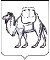 ИЗБИРАТЕЛЬНАЯ КОМИССИЯЧЕЛЯБИНСКОЙ ОБЛАСТИПОСТАНОВЛЕНИЕг. ЧелябинскО приостановлении проведения мероприятий ко Дню молодого избирателя в Челябинской области в 2020 годуВ соответствии с распоряжением Правительства Челябинской области от 18 марта 2020 года № 146-рп «О введении режима повышенной готовности» избирательная комиссия Челябинской области ПОСТАНОВЛЯЕТ:1. Территориальным избирательным комиссиям приостановить проведение мероприятий ко Дню молодого избирателя на территории Челябинской области до принятия избирательной комиссией Челябинской области постановления о возобновлении проведения мероприятий ко Дню молодого избирателя на территории Челябинской области.2. Направить настоящее постановление в территориальные избирательные комиссии Челябинской области.3. Разместить настоящее постановление на сайте избирательной комиссии Челябинской области в информационно-телекоммуникационной сети Интернет.4. Контроль за выполнением настоящего постановления возложить на заместителя председателя избирательной комиссии Челябинской области Шубину Е.В.20 марта 2020 года№ 135/1166-6Председатель комиссии                                        С.В. ОбертасСекретарь комиссииВ.Ю. Волчков